Директор MKОВторойАлакаев2021г.МЕНЮна четверг «_25__»____02________ 2021г.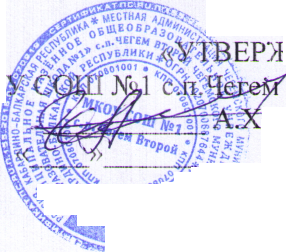 №Наименование блюдаВыход г/штКалор.Рыба запеченная 100214,00Рагу из овощей150139,70Компоь из смеси сухофруктов20093,20Хлеб пшеничный3070,50Хлеб ржаной1633,60Конфеты мармелад фруктовый30124,35Итого:645,35691,55